Týdenní plánTýdenní plánTýdenní plán       Mgr. Erika Nováková      1. ročník          23.týden : 5. 2.  – 9. 2. 2024       Mgr. Erika Nováková      1. ročník          23.týden : 5. 2.  – 9. 2. 2024Informace: Kroužek Kuchtík: 8.2., 7.3. 2024 (všechny termíny jsou uvedeny ve webovém kalendáři na školních web. stránkách) • Do kroužku Kuchtík budeme potřebovat na 15. 4.: malé skleničky s víčkem (např. od výživy, marmeládek, jogurtů, zavařených kukuřiček, klidně i obyč. sklenic s víčkem…). Budeme dělat dezerty, tak aby si je mohli děti v pořádku přinést i domů. Klidně 5–10 ks. • Keramický kroužek: 15.2., 29.2. 2024 (všechny termíny jsou uvedeny ve webovém kalendáři na školních web. stránkách) • Kroužek Modelář: 7.2., 6.3.2024 (Každých 14 dnů) • Do PČ (v únoru) budou děti potřebovat různé typy papírových krabiček – budou stavět město/roboty (krabičky např. od: vitamínů, sýrů, voňavek, mastí, léků, sirek, náplastí, ... 5.2.2024 • Ve čtvrtek 8. 2. 2024 –  průvod s medvědem v maskách. Děti si mohou na tento den přinést kostým.• V měsíci lednu se pomalu budeme připravovat na recitační soutěž – zájemci si již začínají vyhledávat básničku (do 31.1.) a postupně i učit. Ostatní dostanou zadanou báseň ze školy. Básničky budou pak prezentovány a recitovány v třídním kole naší školy, případně pak i ve školním kole (knihovna OÚ Sazovice). Třídní přednesy, recitace a následně školní kolo budou probíhat 12. – 16. 2. 2024.Mgr. Erika Nováková, tř. uč.         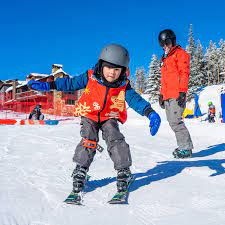 ČJ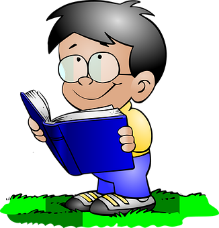 hláska a písmeno R otevřené i uzavřené slabiky, čtení slov a vět - procvičovánípsací y, opis, přepis slov, diktát, slova s uzavřenými slabikamiInformace: Kroužek Kuchtík: 8.2., 7.3. 2024 (všechny termíny jsou uvedeny ve webovém kalendáři na školních web. stránkách) • Do kroužku Kuchtík budeme potřebovat na 15. 4.: malé skleničky s víčkem (např. od výživy, marmeládek, jogurtů, zavařených kukuřiček, klidně i obyč. sklenic s víčkem…). Budeme dělat dezerty, tak aby si je mohli děti v pořádku přinést i domů. Klidně 5–10 ks. • Keramický kroužek: 15.2., 29.2. 2024 (všechny termíny jsou uvedeny ve webovém kalendáři na školních web. stránkách) • Kroužek Modelář: 7.2., 6.3.2024 (Každých 14 dnů) • Do PČ (v únoru) budou děti potřebovat různé typy papírových krabiček – budou stavět město/roboty (krabičky např. od: vitamínů, sýrů, voňavek, mastí, léků, sirek, náplastí, ... 5.2.2024 • Ve čtvrtek 8. 2. 2024 –  průvod s medvědem v maskách. Děti si mohou na tento den přinést kostým.• V měsíci lednu se pomalu budeme připravovat na recitační soutěž – zájemci si již začínají vyhledávat básničku (do 31.1.) a postupně i učit. Ostatní dostanou zadanou báseň ze školy. Básničky budou pak prezentovány a recitovány v třídním kole naší školy, případně pak i ve školním kole (knihovna OÚ Sazovice). Třídní přednesy, recitace a následně školní kolo budou probíhat 12. – 16. 2. 2024.Mgr. Erika Nováková, tř. uč.         MA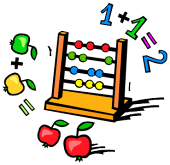 řetězcesčítání a odčítání do sešitufinanční gramotnostpřepis a výpočet příkladůzákladní geometrické obrazceInformace: Kroužek Kuchtík: 8.2., 7.3. 2024 (všechny termíny jsou uvedeny ve webovém kalendáři na školních web. stránkách) • Do kroužku Kuchtík budeme potřebovat na 15. 4.: malé skleničky s víčkem (např. od výživy, marmeládek, jogurtů, zavařených kukuřiček, klidně i obyč. sklenic s víčkem…). Budeme dělat dezerty, tak aby si je mohli děti v pořádku přinést i domů. Klidně 5–10 ks. • Keramický kroužek: 15.2., 29.2. 2024 (všechny termíny jsou uvedeny ve webovém kalendáři na školních web. stránkách) • Kroužek Modelář: 7.2., 6.3.2024 (Každých 14 dnů) • Do PČ (v únoru) budou děti potřebovat různé typy papírových krabiček – budou stavět město/roboty (krabičky např. od: vitamínů, sýrů, voňavek, mastí, léků, sirek, náplastí, ... 5.2.2024 • Ve čtvrtek 8. 2. 2024 –  průvod s medvědem v maskách. Děti si mohou na tento den přinést kostým.• V měsíci lednu se pomalu budeme připravovat na recitační soutěž – zájemci si již začínají vyhledávat básničku (do 31.1.) a postupně i učit. Ostatní dostanou zadanou báseň ze školy. Básničky budou pak prezentovány a recitovány v třídním kole naší školy, případně pak i ve školním kole (knihovna OÚ Sazovice). Třídní přednesy, recitace a následně školní kolo budou probíhat 12. – 16. 2. 2024.Mgr. Erika Nováková, tř. uč.         PRV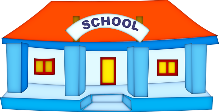 zdravý životní stylzdraví*nemoc, emoceInformace: Kroužek Kuchtík: 8.2., 7.3. 2024 (všechny termíny jsou uvedeny ve webovém kalendáři na školních web. stránkách) • Do kroužku Kuchtík budeme potřebovat na 15. 4.: malé skleničky s víčkem (např. od výživy, marmeládek, jogurtů, zavařených kukuřiček, klidně i obyč. sklenic s víčkem…). Budeme dělat dezerty, tak aby si je mohli děti v pořádku přinést i domů. Klidně 5–10 ks. • Keramický kroužek: 15.2., 29.2. 2024 (všechny termíny jsou uvedeny ve webovém kalendáři na školních web. stránkách) • Kroužek Modelář: 7.2., 6.3.2024 (Každých 14 dnů) • Do PČ (v únoru) budou děti potřebovat různé typy papírových krabiček – budou stavět město/roboty (krabičky např. od: vitamínů, sýrů, voňavek, mastí, léků, sirek, náplastí, ... 5.2.2024 • Ve čtvrtek 8. 2. 2024 –  průvod s medvědem v maskách. Děti si mohou na tento den přinést kostým.• V měsíci lednu se pomalu budeme připravovat na recitační soutěž – zájemci si již začínají vyhledávat básničku (do 31.1.) a postupně i učit. Ostatní dostanou zadanou báseň ze školy. Básničky budou pak prezentovány a recitovány v třídním kole naší školy, případně pak i ve školním kole (knihovna OÚ Sazovice). Třídní přednesy, recitace a následně školní kolo budou probíhat 12. – 16. 2. 2024.Mgr. Erika Nováková, tř. uč.         Výhledově • 8. 2. – Masopust ve škole • 19. – 23. 2. – Jarní prázdniny • Třídní a školní kolo recitační soutěžeVýhledově • 8. 2. – Masopust ve škole • 19. – 23. 2. – Jarní prázdniny • Třídní a školní kolo recitační soutěžeInformace: Kroužek Kuchtík: 8.2., 7.3. 2024 (všechny termíny jsou uvedeny ve webovém kalendáři na školních web. stránkách) • Do kroužku Kuchtík budeme potřebovat na 15. 4.: malé skleničky s víčkem (např. od výživy, marmeládek, jogurtů, zavařených kukuřiček, klidně i obyč. sklenic s víčkem…). Budeme dělat dezerty, tak aby si je mohli děti v pořádku přinést i domů. Klidně 5–10 ks. • Keramický kroužek: 15.2., 29.2. 2024 (všechny termíny jsou uvedeny ve webovém kalendáři na školních web. stránkách) • Kroužek Modelář: 7.2., 6.3.2024 (Každých 14 dnů) • Do PČ (v únoru) budou děti potřebovat různé typy papírových krabiček – budou stavět město/roboty (krabičky např. od: vitamínů, sýrů, voňavek, mastí, léků, sirek, náplastí, ... 5.2.2024 • Ve čtvrtek 8. 2. 2024 –  průvod s medvědem v maskách. Děti si mohou na tento den přinést kostým.• V měsíci lednu se pomalu budeme připravovat na recitační soutěž – zájemci si již začínají vyhledávat básničku (do 31.1.) a postupně i učit. Ostatní dostanou zadanou báseň ze školy. Básničky budou pak prezentovány a recitovány v třídním kole naší školy, případně pak i ve školním kole (knihovna OÚ Sazovice). Třídní přednesy, recitace a následně školní kolo budou probíhat 12. – 16. 2. 2024.Mgr. Erika Nováková, tř. uč.         